Termine für Lehramtsanwärterinnen und Lehramtsanwärter mit Fach Kath. Religionslehre im Schuljahr 2019/20Einführungsveranstaltung (nur 1. Dienstjahr: 14.30 – 18.30 Uhr); LAAInnen mit Kath. Religionslehre Donnerstag, den 19.9.2019 in Würzburg (Treffpunkt im Burkardushaus, Am Bruderhof 1, 97070 Würzburg;  0931 38644000- nächste Parkmöglichkeit an der Residenz): alle GS- und MS- Sem. des 1. DJ; Leitung: Herr Och, Herr Kunkel (Die Veranstaltung schließt um ca. 18.00 Uhr mit einem spirituellen Impuls in der Domkrypta.)Seminartag von 9.00 - 13.00 UhrFreitag, den 27.9.2019 im „Gästehaus der Abtei Münsterschwarzach“ (Tel. 09324/ 20-203); Beginn alle GS- und MS-Sem. im 2. DJ; Leitung: Herr Och (vgl. Anschlussveranstaltung zum Besinnungstag am 26.9./27.9.2019 im „Gästehaus der Abtei Münsterschwarzach“)Montag, den 11.11.2019 in Würzburg (Treffpunkt im Café Domain des Kilianeums- Haus der Jugend, Ottostr. 1; 0931-386-63601): alle GS- und MS-Sem. im 1. DJ; Leitung: Herr OchMontag, den 25.11.2019 in Würzburg (Treffpunkt im Café Domain des Kilianeums- Haus der Jugend, Ottostr. 1; 0931-386-63601): alle GS- und MS-Sem. im 2. DJ; Leitung: Herr OchMontag, den 16.3.2020 in Würzburg (Treffpunkt im Café Domain des Kilianeums- Haus der Jugend, Ottostr. 1; 0931-386-63601): alle GS- und MS-Sem. im 1. DJ; Leitung: Herr OchAusbildungstage (1. und 2. Dienstjahr gemeinsam) – Die genauen Tagungsorte werden über die Seminarleitungen bekannt gegeben. GS- Seminare:Dienstag, den 15.10.2019: Sem. von SW/ HAS/ WÜ/ KT/ KG; Tagungszeit: 8.30 Uhr - 13.00 Uhr: Leitung: Herr KunkelFreitag, den 18.10.2019: Sem von AB/ MIL; Tagungszeit: 8.30 Uhr - 13.00 Uhr; Leitung: Herr KunkelDienstag, den 22.10.2019: Sem. von RG/ MSP Tagungszeit: 8.30 Uhr - 13.00 Uhr: Leitung: Herr KunkelMS-Seminare:Freitag, den 25.10.2019: Sem. von allen MS-LAAInnen; Tagungszeit: 8.30 Uhr - 13.00 Uhr; Leitung: Herr KunkelGS- Seminare:Dienstag, den 10.12.2019: Sem. von SW/ HAS/ WÜ/ KT/ KG, Tagungszeit: 8.30 Uhr - 13.00 Uhr; Leitung: Herr KunkelFreitag, den 13.12.2019: Sem. AB/ MIL, Tagungszeit: 8.30 – 13.00 Uhr; Leitung: Herr KunkelDienstag, den 17.12.2019: Sem. von RG/ MSP, Tagungszeit: 8.30 Uhr - 13.00 Uhr: Leitung: Herr KunkelMS-Seminare: Dienstag, den 6.12.2019: Sem. von allen MS-LAAInnen; Tagungszeit: 8.30 Uhr - 13.00 Uhr; Leitung: Herr KunkelBesinnungstageDonnerstag, den 26.9.2019/ Freitag, den 27.9.2019: Besinnungstag im „Gästehaus der Abtei Münsterschwarzach“ (Tel. 09324/ 20-203); Beginn 15 Uhr; Arbeitszeiten: 15.30 – 18.00 Uhr; 19.00 – 21.00 Uhr; Morgengebet: 8.30-9.00 Uhr vor Beginn des Seminartages mit Herr Och; alle GS- und HS-Sem. im 2. DJ; Leitung: Frau Schneider/ Herr Ottl (eigene Einladung erfolgt noch)Dienstag, den 21.4.2020: Besinnungstag zum Thema „Christlich-spirituelle Ressourcen für die Entwicklung einer Lehrerpersönlichkeit"; Tagungszeit: 9.00 Uhr - 17.00 Uhr: alle GS- und MS-Sem. im 1. DJ; Leitung: Frau Denner/ Herr Ottl (eigene Einladung erfolgt noch)Freitag, den 10.7.2020: Besinnungstag als „Spirituelle Einstimmung zur Missio Canonica" im Schönstattheim Marienhöhe (Josef-Kentenich-Weg 1; Würzburg; Tel: 0931-70567-0); Tagungszeit: 9.00 Uhr - 13.00 Uhr mit anschließendem Mittagessen: alle GS- und MS-Sem. im 2. DJ; Leitung: Herr Nickel; Verleihung der Missio Canonica um 17.00 Uhr vollzieht sich im Rahmen eines Pontifikalgottesdienstes in Würzburg (eigene Einladung erfolgt noch)Weitere Termine im Schuljahr 2019/20 und allgemeine HinweiseSamstag, den 18.1.2020: Angebotsveranstaltung: "Intensivseminar Religionspädagogik" für Prüflinge im Fach Kath. Religionslehre als Maßnahme der Prüfungsvorbereitung an der MS Heuchelhof von 9.30 - 12.00 Uhr (eigene Einladung erfolgt noch)Mit freundlichen Grüßen und guten Wünschen  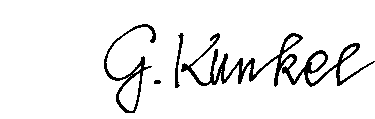 Guido Kunkel, Seminarrektor i.K. 